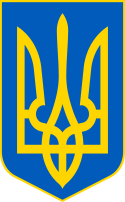 У К Р А Ї Н ААВАНГАРДІВСЬКА СЕЛИЩНА  РАДАОДЕСЬКОГО РАЙОНУ ОДЕСЬКОЇ ОБЛАСТІР І Ш Е Н Н ЯРозглянувши заяву Ротара В.П. про затвердження проекту землеустрою щодо відведення земельної ділянки в оренду для будівництва та обслуговування будівель торгівлі (для експлуатації та обслуговування магазину), що розташована за адресою: Одеська область, Одеський район, смт Авангард, вул. Центральна, 11Р, а також додані до заяви супровідні документи, керуючись статтями 12,93,122,124,186 Земельного кодексу України, п. 288.5 ст. 288 Податкового кодексу України, ст. 50 Закону України «Про землеустрій», Законом України «Про оренду землі», п. 34 частини 1 ст. 26 Закону України «Про місцеве самоврядування в Україні», Указом Президента України № 64/2022 «Про введення воєнного стану в Україні» зі змінами, враховуючи рекомендації Постійної комісії селищної ради з питань земельних відносин, природокористування, охорони пам’яток, історичного середовища та екологічної політики, Авангардівська селищна рада вирішила:1. Затвердити «Проект землеустрою щодо відведення земельної ділянки гр. Ротару Віктору Павловичу в оренду для будівництва та обслуговування будівель торгівлі (для експлуатації та обслуговування магазину),                                смт Авангард, вул. Центральна, 11Р, Одеського району область, Одеської області».2. Відповідно ст. 83 Земельного кодексу України зареєструвати земельну ділянку загальною площею 0,0140 га (кадастровий номер 5123755200:02:001:1656) з цільовим призначенням 03.07 для будівництва та обслуговування будівель торгівлі, місце розташування якої: Одеська область, Одеський район, смт Авангард, вул. Центральна, 11Р.3. Передати гр. Ротару Віктору Павловичу в оренду строком на 20 (двадцять) років земельну ділянку загальною площею 0,0140 га, кадастровий номер 5123755200:02:001:1656, для будівництва та обслуговування будівель торгівлі, місце розташування якої: Одеська область, Одеський район,                       смт Авангард, вул. Центральна, 11Р.4. Встановити орендну плату:№ 2420 -VІІІвід 08.12.2023 р.- на період дії правового режиму воєнного стану в Україні, але не пізніше 31.12.2024, в розмірі 5-ти відсотків від нормативної грошової оцінки земельної ділянки величиною 1 371,75 грн (одна тисяча триста сімдесят одна гривня 75 коп.) в місяць, або  16 461,00 грн ( шістнадцять тисяч чотириста шістдесят одна гривня 00 коп.) в рік.- з 01.01.2025 в розмірі 8-ми відсотків від нормативної грошової оцінки земельної ділянки.Нормативна грошова оцінка земельної ділянки становить 329 220,05 грн (триста двадцять дев’ять тисяч двісті двадцять гривень 05 коп.).5. Оплату проводити щомісячно протягом 30 календарних днів, наступних за останнім календарним днем звітного за реквізитами: Код області: 15;  Населений пункт: Авангардівська селищна ТГ;  Отримувач: ГУК в Од.обл./отг смт Аванг./18010900;  Код отримувача (ЄДРПОУ): 37607526;  Банк отримувача: Казначейство України (ел. адм. подат.); Номер рахунку (IBAN): UA368999980334149815000015598; Код класифікації доходів бюджету: 18010900;  Найменування коду класифікації доходів бюджету: Орендна плата з фізичних осіб;  Наявність відомчої ознаки: "00" Без деталізації за відомчою ознакою.6. Доручити селищному голові укласти від імені Авангардівської селищної ради договір оренди землі з гр. Ротарем В.П.7. Контроль за виконанням рішення покласти на постійну комісію селищної ради з питань земельних відносин, природокористування, охорони пам’яток, історичного середовища та екологічної політики.Селищний голова                                                             Сергій ХРУСТОВСЬКИЙ№ 2420 -VІІІвід 08.12.2023 р.Про затвердження проекту землеустрою щодо відведення земельної ділянки  в оренду гр. Ротару В.П.